La Misión Medical Payor Participation Table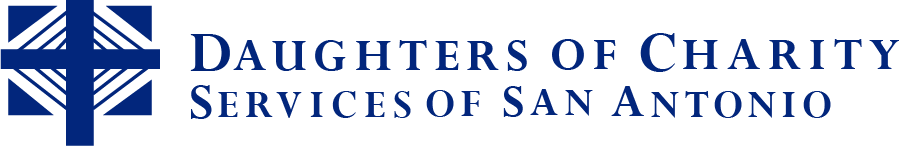 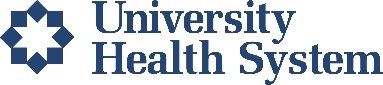 Last Updated: 01/01/2018Please contact La Misión at 210-626-0600 with questions or concerns.Payor/GroupProduct/PlanProduct/PlanAetnaEPO (UT Health- Some Specialties)HMOMedicare AdvantagePPOAetna Better HealthMedicaid-CHIPMedicaid-STARAmerigroupMedicaid-CHIPMedicaid-CHIP PerinateMedicaid-STARMedicaid-STAR KidsMedicaid-STAR+PLUSMedicare AdvantageMedicare-Medicaid DualsBlueCross BlueShield of Texas (BCBSTX)ACA Exchange (BlueAdvantage)HMONarrow HMO (Blue Essentials)Narrow HMO (Blue Premier)PPOTraditionalCenpaticoMedicaid-CHIPMedicaid-STARMedicaid-STAR Health (Foster Care)Medicare AdvantageCignaHMOCigna – HealthSpringMedicare-Medicaid Duals (UT Health-Participating for Wellmed Only)Medicare Advantage (UT Health-Participating for Wellmed Only)Community First Health Plan (CFHP)HMOMedicaid-CHIPMedicaid-CHIP PerinateMedicaid-STARMedicaid-STAR KidsCoventryHMOPPOEl Paso FirstMedicaid-CHIPMedicaid-STAREntrustTPAHumanaACA Exchange (HMOx)HMOMedicare Advantage PPOPPOTRICAREIndependent Medical Systems (IMS)PPOMolinaMedicaid-CHIPMedicaid-CHIP PerinateMedicaid-STARMedicare AdvantageMedicare-Medicaid DualsPoint Comfort Underwriters (PCU)Refugee Medical AssistanceUnaccompanied ChildrenSuperior HealthPlanMedicaid*Medicaid-CHIP*Medicaid-CHIP Perinate*Medicaid-STAR Health (Foster Care)*Medicaid-STAR Kids*Medicaid-STAR+PLUS**Behavioral Health terminated on 11/30/2017Superior HealthPlan (Allwell)Medicare Advantage*Medicare-Medicaid Duals**Behavioral Health terminated on 11/30/2017UnitedHealthCarePPOWellcareMedicare AdvantageWellMedMedicare Advantage